РАБОЧАЯ ПРОГРАММА УЧЕБНОЙ ДИСЦИПЛИНЫ Основы философии 2020Рабочая программа общеобразовательной учебной дисциплины предназначена для изучения в профессиональных образовательных организациях СПО, реализующих образовательную программу среднего общего образования в пределах освоения программы подготовки квалифицированных рабочих, служащих и специалистов среднего звена (ППССЗ и ППКРС СПО) на базе основного общего образования при подготовке квалифицированных рабочих, служащих и специалистов среднего звенаРабочая программа разработана на основе требований ФГОС среднего общего образования, предъявляемых к структуре, содержанию и результатам освоения учебной дисциплины, в соответствии с Рекомендациями по организации получения среднего общего образования в пределах освоения образовательных программ среднего профессионального образования на базе основного общего образования с учетом требований федеральных государственных образовательных стандартов и получаемой профессии или специальности среднего профессионального образования (письмо Департамента государственной политики в сфере подготовки рабочих кадров и ДПО Минобрнауки России от 17.03.2015 № 06-259), с учетом Примерной основной образовательной программы среднего общего образования, одобренной решением федерального учебно-методического объединения по общему образованию (протокол от 28 июня 2016 г. № 2/16-з).Организация-разработчик: государственное автономное учреждение Калининградской области профессиональная образовательная организация «Колледж предпринимательства»Разработчик: Осипова Г.В. - ГАУ КО «Колледж предпринимательства», преподаватель  Рабочая программа учебной дисциплины рассмотрена на заседании отделения общеобразовательных дисциплин Протокол № 1 от 31.08.2020 г.СОДЕРЖАНИЕ  	стр. ПАСПОРТ РАБОЧЕЙ ПРОГРАММЫ УЧЕБНОЙ 	                            4 ДИСЦИПЛИНЫ СТРУКТУРА 	И 	СОДЕРЖАНИЕ 	УЧЕБНОЙ 	  5 ДИСЦИПЛИНЫ УСЛОВИЯ РЕАЛИЗАЦИИ РАБОЧЕЙ ПРОГРАММЫ 	               8 УЧЕБНОЙ ДИСЦИПЛИНЫ КОНТРОЛЬ 	И 	ОЦЕНКА 	РЕЗУЛЬТАТОВ 	                            9 ОСВОЕНИЯ УЧЕБНОЙ ДИСЦИПЛИНЫ ПАСПОРТ РАБОЧЕЙ ПРОГРАММЫ УЧЕБНОЙ ДИСЦИПЛИНЫ Основы философии Область применения программы Рабочая программа учебной дисциплины является частью программы подготовки специалистов среднего звена в соответствии с ФГОС СПО по специальности 09.02.07 Информационные системы и программирование Место дисциплины в структуре программы подготовки специалистов среднего звена:  дисциплина общего гуманитарного и социально-экономического цикла  Цели и задачи дисциплины – требования к результатам освоения дисциплины: В результате освоения дисциплины обучающийся должен  уметь: ориентироваться в общих философских проблемах бытия, познания, ценностей, свободы и смысла жизни как основе формирования культуры гражданина и будущего специалиста. 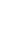 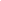 знать: основные категории и понятия философии;  роль философии в жизни человека и общества;  основы философского учения о бытии;  сущность процесса познания;  основы научной, философской и религиозной картин мира;  - об условиях формирования личности, о свободе и ответственности за сохранение жизни, культуры, окружающей среды;  о социальных и этических проблемах, связанных с развитием и использованием достижений науки, техники и технологий.  Рекомендуемое количество часов на освоение программы дисциплины: максимальной учебной нагрузки обучающегося 48 часов, в том числе: обязательной аудиторной учебной нагрузки обучающегося, 48 часов; в том числе практических работ, 18 часов.  2. СТРУКТУРА И СОДЕРЖАНИЕ УЧЕБНОЙ ДИСЦИПЛИНЫ 2.1. Объем учебной дисциплины и виды учебной работы 	2.2. 	Тематический план и содержание учебной дисциплины  Для характеристики уровня освоения учебного материала используются следующие обозначения:1 – ознакомительный (узнавание ранее изученных объектов, свойств); 2 – репродуктивный (выполнение деятельности по образцу, инструкции или под руководством)3 – продуктивный (планирование и самостоятельное выполнение деятельности, решение проблемных задач)3. УСЛОВИЯ РЕАЛИЗАЦИИ РАБОЧЕЙ ПРОГРАММЫ УЧЕБНОЙ ДИСЦИПЛИНЫ 3.1. Требования к минимальному материально-техническому обеспечению Реализация программы дисциплины требует наличия учебного кабинета истории и основ философии.  Оборудование учебного кабинета:  30 посадочных мест (по количеству обучающихся); - рабочее место преподавателя.  Технические средства обучения:  компьютер с лицензионным программным обеспечением.  3.2. Информационное обеспечение обучения Перечень рекомендуемых учебных изданий, Интернет-ресурсов, дополнительной литературы Основные источники: Волкогонова О.Д. Основы философии. / О.Д. Волкогонова, М.Н. Сидорова - М.: ИД «ФОРУМ-ИНФРА М», 2012,480 с.  Горелов А.А. Основы философии. / А.А. Горелов - М.: Академия, 2007, 256 с.  Канке В.А. Основы философии. М., «Логос», 2000  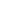 Кохановский В.П. Основы философии. /В.П.Кохановский, Л.А.Жаров, В.П.Яковлев - Ростов-на-Дону, Феникс, 2005, 320 с.  Основы философии / В.П. Кохановский, Т.П. Матяш, В.П. Яковлев, Ростовна-Дону, 2010  Философия. Учебное пособие. / Под ред. В.Н. Лавриненко.- М.: Юрист, 2009, 506 с.  Хрусталев Ю.М. Основы философии. / Ю.М Хрусталев. - М.: ГЭОТАР- Медиа, 2014, 304 с.  Дополнительные источники: Нижников С.А. Философия. Курс лекций. / С.А.Нижников. - М.: Экзамен, 2010, 396 с.  Стрельник О.Н. Философия. Конспект лекций. / О.Н.Стрельник. - М.: Высшее образование, 2012, 335 с.  	 4. КОНТРОЛЬ И ОЦЕНКА РЕЗУЛЬТАТОВ ОСВОЕНИЯ ДИСЦИПЛИНЫ Контроль и оценка результатов освоения дисциплины осуществляется преподавателем в процессе проведения семинарских занятий, тестирования, реферативной работы, составления конспектов. 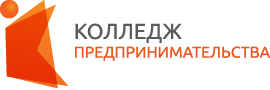 государственное автономное учреждение  Калининградской области профессиональная  образовательная организация «КОЛЛЕДЖ ПРЕДПРИНИМАТЕЛЬСТВА»Вид учебной работы Объем часов Максимальная учебная нагрузка (всего) 48 Обязательная аудиторная учебная нагрузка (всего)  48 в том числе:      практические занятия 18 Самостоятельная работа обучающегося (всего) - в том числе: написание рефератов выполнение индивидуального задания составление схем работа с конспектом лекций чтение текста учебника Итоговая аттестация в форме дифференцированного зачёта Наименование разделов и тем  Содержание учебного материала, лабораторные и практические работы, самостоятельная работа обучающихся  Содержание учебного материала, лабораторные и практические работы, самостоятельная работа обучающихся  Объем часов  Уровень усвоения  1  2 2 3 4  Раздел 1. Философия, ее роль в жизни человека и общества Раздел 1. Философия, ее роль в жизни человека и общества Раздел 1. Философия, ее роль в жизни человека и общества 4 Тема 1.1.  Философия как наука. Содержание учебного материала Содержание учебного материала 4 Тема 1.1.  Философия как наука. 1 Вечные вопросы как предпосылка философского освоения действительности. Философия как выражение мудрости в рациональных формах. Категории как предмет философского знания и как результат его развития. 4 1  Тема 1.1.  Философия как наука. 2 Мировоззрение и его структура. Мифология, религия и философия исторические формы мировоззрения. 4 1  Тема 1.1.  Философия как наука. 3 Человек и его бытие как центральная проблема философии. Философия и ее человеческое измерение. 4 1  Тема 1.1.  Философия как наука. 4 Предмет, задачи, структура курса. Отличия философии от других наук 4 1  Раздел 2. Основные этапы развития философии Раздел 2. Основные этапы развития философии Раздел 2. Основные этапы развития философии 44 Тема 2.1. Античная философия Содержание учебного материала Содержание учебного материала 14 Тема 2.1. Античная философия 1 Периоды развития античной философии: досократовский, классический, эллинистический, римский. Космоцентризм ранней античной философии. 8 1  Тема 2.1. Античная философия 2 Проблема «первоначала» у милетских философов. Элеаты. Атомизм Демокрита. Первые идеи диалектики. Гераклит. 8 2  Тема 2.1. Античная философия 3 Софисты. Сократ. Философская система Платона. Теория идей. 8 1  Тема 2.1. Античная философия 4 Аристотель и первая систематизация знаний. Учение Аристотеля о бытии. Римское государство и развитие философии. 8 2  Тема 2.1. Античная философия Практические занятия Практические занятия 6 Тема 2.1. Античная философия 1  Составление сравнительной таблицы «Основные направления философской мысли» 2  Выполнение тестовой работы Тема 2.2. Средневековая философия Содержание учебного материала Содержание учебного материала 8 Тема 2.2. Средневековая философия 1  Геоцентризм средневековой духовной культуры. Статус философии. 8 1  Тема 2.2. Средневековая философия 2  Патристика. Блаженный Августин.  8 1 Тема 2.2. Средневековая философия 3  Схоластическая философия. Учение об универсалиях: номинализм и реализм. Философия Фомы Аквинского - вершина схоластики  8 1 Тема 2.2. Средневековая философия 4  Пять доказательств существования Бога.  8 1 Тема 2.3. Философия Эпохи Возрождения Содержание учебного материала  Содержание учебного материала  8 Тема 2.3. Философия Эпохи Возрождения 1  Основные черты философии эпохи Возрождения.  Гуманизм как ценностная ориентация философии эпохи Возрождения.  2 1 Тема 2.3. Философия Эпохи Возрождения 2  Пантеизм и натурфилософское естествознание эпохи Возрождения.  Николай Кузанский. Джордано Бруно. Николай Коперник, Галилео Галилей.  2 1 Тема 2.3. Философия Эпохи Возрождения Практические занятия  Практические занятия  6 Тема 2.3. Философия Эпохи Возрождения 1  Выполнение тестового задания и обсуждение особенностей философии эпохи Возрождения и Нового времени.  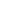 1  Выполнение тестового задания и обсуждение особенностей философии эпохи Возрождения и Нового времени.  Тема 2.4. Философия Нового времени Содержание учебного материала  Содержание учебного материала  12 Тема 2.4. Философия Нового времени 1 Эпоха научной революции. Проблемы методологии научного познания. Френсис Бэкон. Эмпиризм и индукция.  6 1 Тема 2.4. Философия Нового времени 2 Рационализм Рене Декарта. Дедуктивный метод.  6 1 Тема 2.4. Философия Нового времени 3 Категорический императив как априорный принцип практического разума. Абсолютный идеализм Г.В.Ф. Гегеля.  6 1 Тема 2.4. Философия Нового времени Практические занятия  Практические занятия  6 Тема 2.4. Философия Нового времени 1  Работа с философским словарём по основным понятиям классической философии  Тема 2.5. Философия Новейшего времени. Философия России. Содержание учебного материала  Содержание учебного материала  2 Тема 2.5. Философия Новейшего времени. Философия России. 1  Философское открытие бессознательного. 3. Фрейд, К.Г Юнг. Иррационализм. Философия А. Шопенгауэра и Ф. Ницше.  2 1 Тема 2.5. Философия Новейшего времени. Философия России. 2  Философия в России. Особенности развития. Основные этапы и понятия.  2 1 Итого:Итого:Итого: 	48 Результаты обучения (освоенные умения, усвоенные знания)  Формы и методы контроля и оценки результатов обучения  1  2  Освоенные умения:  - ориентироваться в наиболее общих философских проблемах бытия, познания, ценностей, свободы и смысла жизни как основе формирования культуры гражданина и будущего специалиста.  оценка выполнения заданий по 	сопоставлению 	основных философских категорий и понятий;  оценка результатов тестирования. Усвоенные знания:  основные  категории  и  	понятия философии;  роль философии в жизни человека и общества;  основы философского учения о бытии;  сущность процесса познания;  - основы научной, философской и религиозной картин мира;  об условиях формирования личности, о свободе и ответственности за сохранение жизни, культуры,  окружающей среды; о социальных и этических проблемах, связанных с развитием и использованием достижений науки, техники и технологий.  оценка точности определений разных философских понятий в форме терминологического диктанта; - оценка индивидуальных  	устных ответов;  оценка результатов письменного  опроса в форме тестирования; оценка результатов выполнения проблемных и логических заданий; - оценка точности определения различных философских концепций;  - оценка результатов защиты  рефератов; оценка выполнения заданий по  сопоставлению разных философских  подходов и концепций.   	-   